Rugby in the Media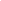 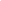 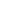 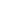 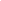 